Materiały dla klasy VKochani 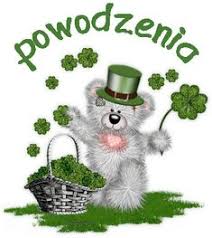 W związku z zaistniałą sytuacją, bardzo proszę o wykorzystanie tego czasu na samodzielną naukę.   A oto zadania, jakie wykonacie w tym tygodniu, czyli DO 20 MARCA 2020r.1. Nauczyć się (tak na 100 %) słówek z całego rozdziału 5 Around town  (podręcznik, str.75, oczywiście z QUIZLET).  Postarajcie się pracować z tym programem do nauki słówek codziennie, tak ok. 20 – 30 minut.2. Wykonać ćw.1, 2, 3, 4, 5, str. 42 ćwiczeniówka.UWAGA!!! Bardzo ważne są przymiotniki opisujące położenie – lekcja 5.1. Nie możecie tego nie umieć.3. Zapoznać się z tabelką na str.69 w podręczniku. Dotyczy ona czasownika to be – być, ale w czasie przeszłym.  Proszę przepisać to co widzicie niżej  na czerwono i niebiesko do zeszytu, (ZDANIA TEŻ) (w takiej tabelce jak zawsze, nie zapisując lesson ani subject) i proszę zapamiętać, jak buduje się zdania oznajmujące, przeczenia i pytania z czasownikiem to be (być) w czasie przeszłym. Czasu Past Simple używamy, aby mówić o wydarzeniach i sytuacjach z przeszłości występują w nim dwie formy czasownika to be: was i were.  Trzeba te formy zapamiętać. Aby Wam to ułatwić, poniżej macie tabelkę, której się trzeba nauczyć NA PAMIĘĆ!!!Past Simple czasownika to be (być)They were at school. – Oni byli w szkole.They weren’t at school. – Ich nie było w szkole.Were they at school ? – Czy oni byli w szkole?Yes, they were. / No, they weren’t. – Tak, byli. / Nie, ich nie byłoShe was at home. – Ona była w domu.She wasn’t at home. – Jej nie było w domu.Was she at Home? –Czy ona była w domu?Yes, she was. / No, she wasn’t. – Tak, była. /Nie, jej nie było.4. Przeczytać tekst WE WERE WORRIED ABOUT YOU. na str. 68 podręcznika, i wykonać ćw.2, str.68 i ćw.6 i 7 str.69 z podręcznika do zeszytu oraz ćw. 1, 2, 3 i 4 str. 43 w ćwiczeniówce. (5 dla chętnych)A oto zadania, jakie wykonacie w przyszłym tygodniu, czyli DO 25 MARCA 2020r.1. Wykonać EXAM PRACTISE w ćwiczeniówce str.78, 79, 80, 81, 82 (Zadania dotyczą rozdziałów już przerobionych, czyli od 1 do 4, czyli nic trudnego ) Uwaga!!!, do części 4 egzaminu, która jest na stronie 81, trzeba sobie zczytać telefonem kod kreskowy i pobrać tekst do wysłuchania. Zadania są łatwe i myślę, że każdy poradzi sobie z tym doskonale, powodzenia  2. Przeczytać historyjkę obrazkową ze str.70 z podręcznika i wykonać w zeszycie ćw.2 i 3 ze str.70 – 71.4. Wykonać ćw. 1, 2, 3, 4, str. 44 w ćwiczeniówce. (5 dla chętnych)Kochani, bardzo proszę o solidne przyłożenie się do tego, o co Was proszę, bo jak wiecie, nie jest to czas wolny, lecz kwarantanna, która nie zwalnia nas (mnie od pracy, a was od nauki). Ściskam was mocno, mam nadzieję, że niebawem się zobaczymy. A póki co, nie wychodźcie z domu, słuchajcie rodziców, nie dajcie się wirusowi. A jak się spotkamy, to wszystko sprawdzimy i nadrobimy pisanie teścików i sprawdzianików , pozdrawiam.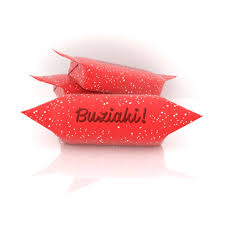                                                              Justyna Okła    ˅×?Iwaswas not = wasn’tWas I …?Youwerewere not = weren’tWere you…?HeSheItwaswas not = wasn’tWas he /she /it …?WeYouTheywerewere not = weren’tWere we / you /they …?